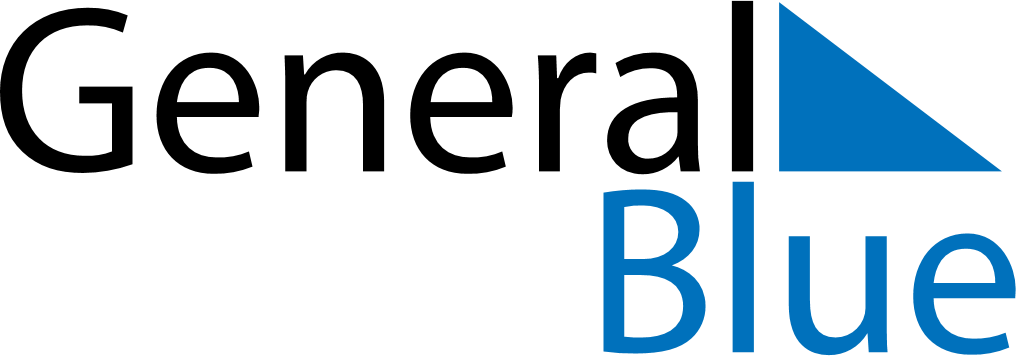 December 2110December 2110December 2110December 2110December 2110SundayMondayTuesdayWednesdayThursdayFridaySaturday12345678910111213141516171819202122232425262728293031